First Name of Application CV No 1662294Whatsapp Mobile: +971504753686 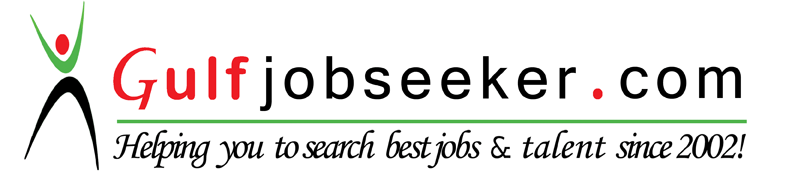 To get contact details of this candidate Purchase our CV Database Access on this link.http://www.gulfjobseeker.com/employer/services/buycvdatabase.phpDate of Birth: July 29,1992EXPERTISEEXPERIENCEComputer Languages Basic Turbo C Assembly Language Visual Basic C# C++ JAVA HTML CSS  MYSQL PHP  Javascript JQUERY PDO MYSQLISoftwareAdobe photoshopAdobe illustratorAdobe flashAdobe dreamweaverAVS Video EditorAdobe AuditionAdobe LightroomMicrosoft officeMicrosoft VisioAutocadCisco Packet TracerNetbeansMicrosoft Studio 2010Microsoft Studio 2012Adobe MuseAdobe After EffectsWordpressJoomlaLaravelCodeigniterOther Computer SkillsVideo EditingPhoto EditingCreating Basic AnimationCiscoEducation ATTAINMENTAWARD and Certificates[2014-2015]         [2011-2012]COMPUTER SKILLS[JOB Training], Dragon Estate Pacific Century Tower Quezon City. Creating website using wordpress and video and photo editing.[JOB Training],  [PEPSI COLA SAN PABLO CITY]Creating formats in Microsoft Excel and encoding the products of Pepsi    TETRIARY :                         Bachelor of Science in Information Technology                          AMA Computer University                           Maximina St. Villa Arca Subd Proj 8, Baesa-I, Quezon City                          2012-2015                          Computer System and Design Programming                            AMA COMPUTER LEARNING CENTER                          San Pablo City                          2009-2012AMA UNIVERSITY ACLC SAN PABLO CITYMICROCAD                      CUBAOUDEMY ONLINE COURSES:                Best Capstone in Bachelor of Science in Information Technology 2015:                Model Student of the year 2012                 Award and Excellence in Programming 2012:                CERTIFICATE OF COMPLETION IN AUTODESK AUTOCAD 2015 :                THE COMPLETE WEB DEVELOPER COURSE 2015 (36 Hours):                CSS3 BOOTCAMP WEB DEVELOPMENT BUILDING BLOCK 2015(12 HOURS):                RESPONSIVE WEB DESIGN COURSE 2015 (9 HOURS):                COMPLETE PHP COURSE BOOTSTRAP 3 CMS SYSTEM (25 HOURS ):                PHP MVC FRAMEWORK CODEIGNITER TUTORIAL COURSE (ONGOING):                CREATING A JOOMLA WEBSITE (8HOURS) :                LARAVEL FRAMEWORK 5.0 TO 5.1 :                BOOTSTRAP TO WORDPRESS :                MASTER BOOTSTRAP 3.4 (8 HOURS): 	CSS TRANSITION AND ANIMATION:	BOOTSRAP 3 BEGINNERS:                CREATE A RESTFUL API WITH LARAVEL 5.0 TO 5.1:                JAVASCRIPT BASIC FUNDAMENTALS:                JOOMLA 3 DEVELOP A PROFESSIONAL WEBSITE:                WORDPRESS THEME DEVELOPMENT WITH BOOTSTRAP:                MODERN WEB DEVELOPMENT WITH LARAVEL 5.2:                LEARN AND UNDERSTAND ANGULAR JS